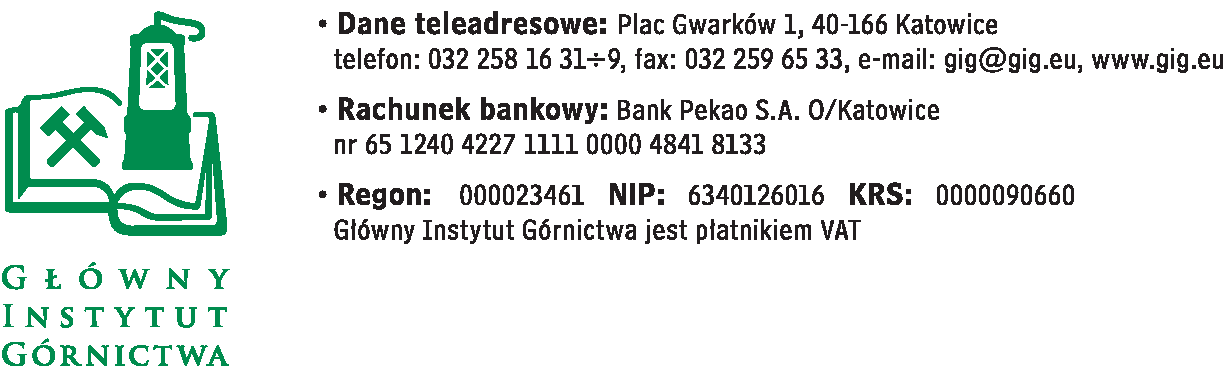 FZ-1/4628/KB/16/SC                                                                                            Katowice,  dnia  24.02.2017Odpowiedzi na pytania do SIWZna dostawę mineralizatora mikrofalowego W związku z prowadzonym postępowaniem,  w oparciu o Art.38  ust. 1 Ustawy Prawo Zamówień Publicznych z dnia 29.01.2004 roku,  wpłynęło do nas zapytanie dotyczące treści SIWZ, na które Zamawiający odpowiada bezpośrednio pod  pytaniem:Dotyczy: 	przetargu nieograniczonego na dostawę mineralizatora mikrofalowego.Nr sprawy FZ-1/4628/KB/16Zwracamy się o wyjaśnienia dotyczące specyfikacji parametrów technicznych opisanych w Załączniku nr 5, punkt 23 – waga analityczna.Zamawiający wymaga dostarczenia wagi z adjustacją wewnętrzną.Nasze pytanie:Czy Zamawiający wymaga aby oferowana waga posiadała adjustację wewnętrzną działającą automatycznie, bez konieczności manualnego ustawiania wzorców ciężaru?  Odpowiedź Zamawiającego :    Zamawiający wymaga  aby oferowana waga posiadała adjustację wewnętrzną działającą automatycznie, bez konieczności manualnego ustawiania wzorców ciężaruOferowana waga ma współpracować z mineralizatorem.Nasze pytanie:Czy Zamawiający wymaga aby oferowana waga posiadała wbudowany port mini USB do komunikacji zewnętrznej?Odpowiedź Zamawiającego :       Zamawiający wymaga  aby oferowana waga posiadała wbudowany port mini USB do komunikacji zewnętrznej.Zamawiający wprowadza powyższe  zmiany do SIWZ .Termin składania ofert 1.03.2017  godz.10:00 pozostaje zostanie przesunięty na dzień 3.03.2017 godz. 10:00Przewodniczący Komisji Przetargowej           Mgr Monika Wallenburg